ОПЕРАТИВЕН ПЛАН ЗА НАСТАВЕН ЧАСТЕК НА АКТИВНОСТИТЕОПЕРАТИВЕН ПЛАН ЗА НАСТАВЕН ЧАСТЕК НА АКТИВНОСТИТЕОПЕРАТИВЕН ПЛАН ЗА НАСТАВЕН ЧАСТЕК НА АКТИВНОСТИТЕNom de l’entreprise  
À l’attention de Madame/Monsieur (Nom)  
ou du Service des Ressources Humaines  
ou du Directeur du Magasin  
Adresse  
Code postal – Ville Objet : Candidature pour un emploi de vendeur/vendeuseMadame, Monsieur – Titre,Si vous candidatez de manière spontanée : En recherche active d’un emploi de vendeur/vendeuse à temps complet/partiel, je souhaite par la présente vous adresser ma candidature.Si vous candidatez suite à une offre d’emploi : En réponse à votre annonce du (Date) dernier, pour un poste de vendeur/vendeuse à temps complet/partiel, je souhaite par la présente vous adresser ma candidature.Ce poste serait en effet l’opportunité de découvrir le secteur de la vente, mais également l’occasion de me constituer une première expérience professionnelle au sein de votre enseigne que je fréquente par ailleurs régulièrement. De plus, flexible au niveau des horaires, dynamique et attentif(ve), je possède également un très bon sens du relationnel et une facilité à apprendre rapidement. Je suis passionné€ par la vente et la relation directe avec les clients, que ce soit pour répondre à leurs demandes de renseignements ou pour les orienter dans leurs démarches d’achat. Motivé(e) et volontaire je n’appréhende aucune tâche, que ce soit la commande, la réception, le classement et le tri, la mise en rayon, ou encore la communication avec le client. Je vous joins à cette offre mon CV et me tiens à votre disposition pour tout entretien qui me permettra de vous exposer plus en détail mes motivations.Espérant que ma candidature retiendra votre attention, et vous remerciant de l’intérêt que vous porterez à son étude, veuillez agréer, Madame, Monsieur – Titre, l’expression de mes salutations distinguées.Prénom - NOM 
SignatureОПЕРАТИВЕН ПЛАН ЗА НАСТАВЕН ЧАСТЕК НА АКТИВНОСТИТЕОПЕРАТИВЕН ПЛАН ЗА НАСТАВЕН ЧАСТЕК НА АКТИВНОСТИТЕ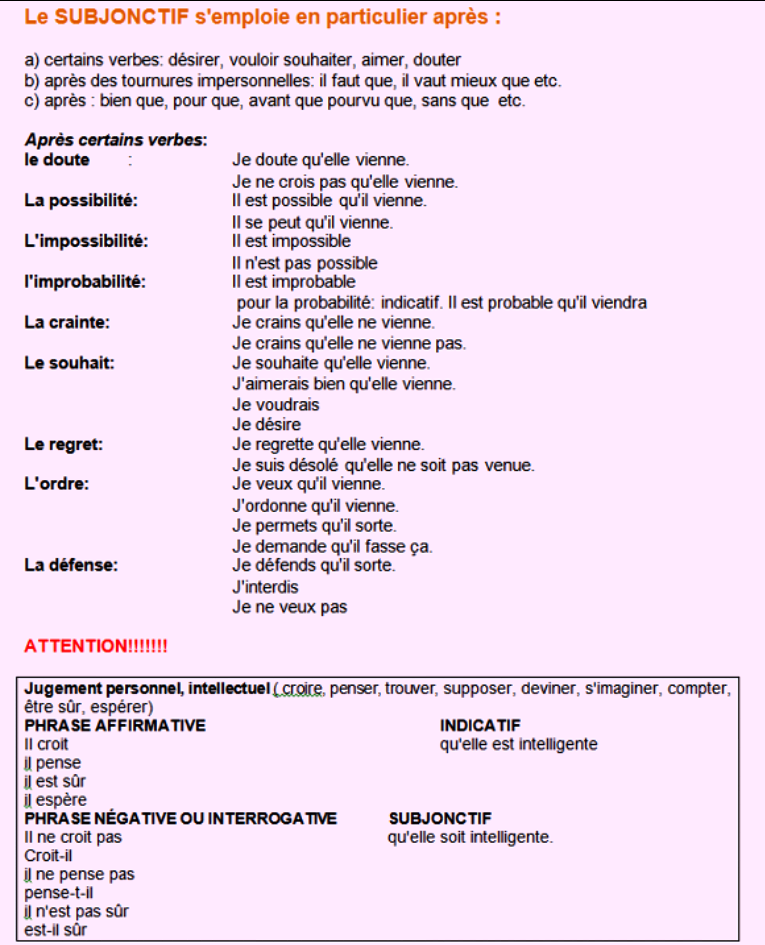 ОПЕРАТИВЕН ПЛАН ЗА НАСТАВЕН ЧАСТЕК НА АКТИВНОСТИТЕОПЕРАТИВЕН ПЛАН ЗА НАСТАВЕН ЧАСТЕК НА АКТИВНОСТИТЕОПЕРАТИВЕН ПЛАН ЗА НАСТАВЕН ЧАСТЕК НА АКТИВНОСТИТЕОПЕРАТИВЕН ПЛАН ЗА НАСТАВЕН ЧАСТЕК НА АКТИВНОСТИТЕУчилиште:Училиште:Предметен наставник:Клас:Учебна година:2018/19Наставен предметФранцуски јазикФранцуски јазикФранцуски јазикФранцуски јазикНаставна тема   Semaine 6  “En Turquie“  Semaine 6  “En Turquie“  Semaine 6  “En Turquie“  Semaine 6  “En Turquie“Наставна содржина58. Изразување благодарност за извршена услуга58. Изразување благодарност за извршена услуга58. Изразување благодарност за извршена услуга58. Изразување благодарност за извршена услугаТип на часот1.Час за усвојување на нови знаења2.Час за утврдување на  знаења3.Час за повторување и систематизирање на знаењата4.Час за проверување и оценување на знаењата5.Комбиниран час1.Час за усвојување на нови знаења2.Час за утврдување на  знаења3.Час за повторување и систематизирање на знаењата4.Час за проверување и оценување на знаењата5.Комбиниран час1.Час за усвојување на нови знаења2.Час за утврдување на  знаења3.Час за повторување и систематизирање на знаењата4.Час за проверување и оценување на знаењата5.Комбиниран час1.Час за усвојување на нови знаења2.Час за утврдување на  знаења3.Час за повторување и систематизирање на знаењата4.Час за проверување и оценување на знаењата5.Комбиниран часНаставни методи1.Демонстративен метод    10.Аудио-визуелен метод2.Комуникативен метод     11.Аудио-лингвален метод 3.Метод на игра                   12.Истражувачки-откривачки 4.Кооперативен метод         13.Метод на набљудување5.Текстуален метод              14.Илустративен метод6.Метод на пишување         15.Метод на практична работа7.Структурален метод         16. хорско повторување8.Монолошки метод           17.Еклетички(мешовит) метод(метод на усно излагање)      18.Метод на решавање на  проблеми                                                      9.Дијалошки метод                      (проблем-ситуации)     (метод на разговор)              1.Демонстративен метод    10.Аудио-визуелен метод2.Комуникативен метод     11.Аудио-лингвален метод 3.Метод на игра                   12.Истражувачки-откривачки 4.Кооперативен метод         13.Метод на набљудување5.Текстуален метод              14.Илустративен метод6.Метод на пишување         15.Метод на практична работа7.Структурален метод         16. хорско повторување8.Монолошки метод           17.Еклетички(мешовит) метод(метод на усно излагање)      18.Метод на решавање на  проблеми                                                      9.Дијалошки метод                      (проблем-ситуации)     (метод на разговор)              1.Демонстративен метод    10.Аудио-визуелен метод2.Комуникативен метод     11.Аудио-лингвален метод 3.Метод на игра                   12.Истражувачки-откривачки 4.Кооперативен метод         13.Метод на набљудување5.Текстуален метод              14.Илустративен метод6.Метод на пишување         15.Метод на практична работа7.Структурален метод         16. хорско повторување8.Монолошки метод           17.Еклетички(мешовит) метод(метод на усно излагање)      18.Метод на решавање на  проблеми                                                      9.Дијалошки метод                      (проблем-ситуации)     (метод на разговор)              1.Демонстративен метод    10.Аудио-визуелен метод2.Комуникативен метод     11.Аудио-лингвален метод 3.Метод на игра                   12.Истражувачки-откривачки 4.Кооперативен метод         13.Метод на набљудување5.Текстуален метод              14.Илустративен метод6.Метод на пишување         15.Метод на практична работа7.Структурален метод         16. хорско повторување8.Монолошки метод           17.Еклетички(мешовит) метод(метод на усно излагање)      18.Метод на решавање на  проблеми                                                      9.Дијалошки метод                      (проблем-ситуации)     (метод на разговор)              Наставни форми1.индивидуална форма на работа                 2.работа во парови  3.фронтална форма на работа                       4.работа во групи 1.индивидуална форма на работа                 2.работа во парови  3.фронтална форма на работа                       4.работа во групи 1.индивидуална форма на работа                 2.работа во парови  3.фронтална форма на работа                       4.работа во групи 1.индивидуална форма на работа                 2.работа во парови  3.фронтална форма на работа                       4.работа во групи Наставни средства1.Учебник /Прирачник                     7. Постер2.Работен лист                                   8. Илустрации/цртежи3.Аудио запис                                    9. Проектор/платно4.Табла и креда                                 10. ППТ презентација5.Компјутер                                       11. Наставни листови6. Проекција на филмови                 12. Списанија1.Учебник /Прирачник                     7. Постер2.Работен лист                                   8. Илустрации/цртежи3.Аудио запис                                    9. Проектор/платно4.Табла и креда                                 10. ППТ презентација5.Компјутер                                       11. Наставни листови6. Проекција на филмови                 12. Списанија1.Учебник /Прирачник                     7. Постер2.Работен лист                                   8. Илустрации/цртежи3.Аудио запис                                    9. Проектор/платно4.Табла и креда                                 10. ППТ презентација5.Компјутер                                       11. Наставни листови6. Проекција на филмови                 12. Списанија1.Учебник /Прирачник                     7. Постер2.Работен лист                                   8. Илустрации/цртежи3.Аудио запис                                    9. Проектор/платно4.Табла и креда                                 10. ППТ презентација5.Компјутер                                       11. Наставни листови6. Проекција на филмови                 12. СписанијаНаставни техникиМентална карта, техника СТОП, Бура на идеи, Грозд –техника, Асоцијации, Усмено изразување, ЗСУ табела, Венов дијаграм, Мини лекција, Квиз, Т-табела, Влезен билет, Излезен билет, Креирање хипотезиМентална карта, техника СТОП, Бура на идеи, Грозд –техника, Асоцијации, Усмено изразување, ЗСУ табела, Венов дијаграм, Мини лекција, Квиз, Т-табела, Влезен билет, Излезен билет, Креирање хипотезиМентална карта, техника СТОП, Бура на идеи, Грозд –техника, Асоцијации, Усмено изразување, ЗСУ табела, Венов дијаграм, Мини лекција, Квиз, Т-табела, Влезен билет, Излезен билет, Креирање хипотезиМентална карта, техника СТОП, Бура на идеи, Грозд –техника, Асоцијации, Усмено изразување, ЗСУ табела, Венов дијаграм, Мини лекција, Квиз, Т-табела, Влезен билет, Излезен билет, Креирање хипотезиНаставни целиОбразовниКомуникативниЛексичкиВоспитниФункционалниУченикот/ученичката треба да:Идентификува и глобално  разбере аудио запис  разбере детално аудио запис  разбере детално текстго збогати вокабуларот со изрази за благодарност да  се оспособи да изразува благодарност за извршена услугаги применува комуникативните модели за изразување благодарностго почитува редот за време на часотја почитува работата и упатствата дадени од наставникот да соработува и споделува со останатите во паралелката се однесува според однапред поставените правила ги развива своите ментални способности и вештинииздвои важни информациисе оспособи за креативно и функционално размислувањеУченикот/ученичката треба да:Идентификува и глобално  разбере аудио запис  разбере детално аудио запис  разбере детално текстго збогати вокабуларот со изрази за благодарност да  се оспособи да изразува благодарност за извршена услугаги применува комуникативните модели за изразување благодарностго почитува редот за време на часотја почитува работата и упатствата дадени од наставникот да соработува и споделува со останатите во паралелката се однесува според однапред поставените правила ги развива своите ментални способности и вештинииздвои важни информациисе оспособи за креативно и функционално размислувањеУченикот/ученичката треба да:Идентификува и глобално  разбере аудио запис  разбере детално аудио запис  разбере детално текстго збогати вокабуларот со изрази за благодарност да  се оспособи да изразува благодарност за извршена услугаги применува комуникативните модели за изразување благодарностго почитува редот за време на часотја почитува работата и упатствата дадени од наставникот да соработува и споделува со останатите во паралелката се однесува според однапред поставените правила ги развива своите ментални способности и вештинииздвои важни информациисе оспособи за креативно и функционално размислувањеУченикот/ученичката треба да:Идентификува и глобално  разбере аудио запис  разбере детално аудио запис  разбере детално текстго збогати вокабуларот со изрази за благодарност да  се оспособи да изразува благодарност за извршена услугаги применува комуникативните модели за изразување благодарностго почитува редот за време на часотја почитува работата и упатствата дадени од наставникот да соработува и споделува со останатите во паралелката се однесува според однапред поставените правила ги развива своите ментални способности и вештинииздвои важни информациисе оспособи за креативно и функционално размислувањеКорелација:Мајчин и странски јазик и култураМајчин и странски јазик и култураМајчин и странски јазик и култураМајчин и странски јазик и култураЕвокација (Воведни активности)Страна    бура на идеи-Како изразуваме благодарност?Да го прочитаат делот Féliciter , remercier и да го преведат - работа во паровиУсвојување на знаењетоУсно разбирање вежба 4  - слушање со разбирањеВо парови ги довршуваат речениците изразувајќи заблагодарувањеПисмено разбирање на текст,  стр. Вежба 1Прашања  за глобално разбирање и идентификација  на текстотЧитање на текстот и поставување прашања за разбирање – 2Вежба 3 читање со разбирање-поврзување поими сообјаснувањаДијалошки метод: - Прашања /  одговори на прашања, интеракција меѓу наставникот и ученицитеРефлексија (Евалуација)Што научивте ново? Што повторивте? Дали има нешто што сеуште не ви е доволно јасно? – учество на неколку ученици.Домашна работа- Вежба 5   –да честитаат на писател за добар романРефлексија за часот – Училиште:Училиште:Предметен наставник:Клас:Учебна година:IV 2018/19Наставен предметФранцуски јазикФранцуски јазикФранцуски јазикФранцуски јазикНаставна тема Semaine 6  “En Turquie“Semaine 6  “En Turquie“Semaine 6  “En Turquie“Semaine 6  “En Turquie“Наставна содржинa59. Креирање оглас за работа и пишување апликација за работа59. Креирање оглас за работа и пишување апликација за работа59. Креирање оглас за работа и пишување апликација за работа59. Креирање оглас за работа и пишување апликација за работаТип на часот1.Час за усвојување на нови знаења2.Час за утврдување на  знаења3.Час за повторување и систематизирање на знаењата4.Час за проверување и оценување на знаењата5.Комбиниран час1.Час за усвојување на нови знаења2.Час за утврдување на  знаења3.Час за повторување и систематизирање на знаењата4.Час за проверување и оценување на знаењата5.Комбиниран час1.Час за усвојување на нови знаења2.Час за утврдување на  знаења3.Час за повторување и систематизирање на знаењата4.Час за проверување и оценување на знаењата5.Комбиниран час1.Час за усвојување на нови знаења2.Час за утврдување на  знаења3.Час за повторување и систематизирање на знаењата4.Час за проверување и оценување на знаењата5.Комбиниран часНаставни методи1.Демонстративен метод    10.Аудио-визуелен метод2.Комуникативен метод     11.Аудио-лингвален метод 3.Метод на игра                   12.Истражувачки-откривачки 4.Кооперативен метод         13.Метод на набљудување5.Текстуален метод              14.Илустративен метод6.Метод на пишување         15.Метод на практична работа7.Структурален метод         16. хорско повторување8.Монолошки метод           17.Еклетички(мешовит) метод(метод на усно излагање)      18.Метод на решавање на  проблеми                                                      9.Дијалошки метод                      (проблем-ситуации)     (метод на разговор)              1.Демонстративен метод    10.Аудио-визуелен метод2.Комуникативен метод     11.Аудио-лингвален метод 3.Метод на игра                   12.Истражувачки-откривачки 4.Кооперативен метод         13.Метод на набљудување5.Текстуален метод              14.Илустративен метод6.Метод на пишување         15.Метод на практична работа7.Структурален метод         16. хорско повторување8.Монолошки метод           17.Еклетички(мешовит) метод(метод на усно излагање)      18.Метод на решавање на  проблеми                                                      9.Дијалошки метод                      (проблем-ситуации)     (метод на разговор)              1.Демонстративен метод    10.Аудио-визуелен метод2.Комуникативен метод     11.Аудио-лингвален метод 3.Метод на игра                   12.Истражувачки-откривачки 4.Кооперативен метод         13.Метод на набљудување5.Текстуален метод              14.Илустративен метод6.Метод на пишување         15.Метод на практична работа7.Структурален метод         16. хорско повторување8.Монолошки метод           17.Еклетички(мешовит) метод(метод на усно излагање)      18.Метод на решавање на  проблеми                                                      9.Дијалошки метод                      (проблем-ситуации)     (метод на разговор)              1.Демонстративен метод    10.Аудио-визуелен метод2.Комуникативен метод     11.Аудио-лингвален метод 3.Метод на игра                   12.Истражувачки-откривачки 4.Кооперативен метод         13.Метод на набљудување5.Текстуален метод              14.Илустративен метод6.Метод на пишување         15.Метод на практична работа7.Структурален метод         16. хорско повторување8.Монолошки метод           17.Еклетички(мешовит) метод(метод на усно излагање)      18.Метод на решавање на  проблеми                                                      9.Дијалошки метод                      (проблем-ситуации)     (метод на разговор)              Наставни форми1.индивидуална форма на работа                 2.работа во парови  3.фронтална форма на работа                       4.работа во групи 1.индивидуална форма на работа                 2.работа во парови  3.фронтална форма на работа                       4.работа во групи 1.индивидуална форма на работа                 2.работа во парови  3.фронтална форма на работа                       4.работа во групи 1.индивидуална форма на работа                 2.работа во парови  3.фронтална форма на работа                       4.работа во групи Наставни средства1.Учебник /Прирачник                     7. Постер2.Работен лист                                   8. Илустрации/цртежи3.Аудио запис                                    9. Проектор/платно4.Табла и креда                                 10. ППТ презентација5.Компјутер                                       11. Наставни листови6. Проекција на филмови                 12. Списанија1.Учебник /Прирачник                     7. Постер2.Работен лист                                   8. Илустрации/цртежи3.Аудио запис                                    9. Проектор/платно4.Табла и креда                                 10. ППТ презентација5.Компјутер                                       11. Наставни листови6. Проекција на филмови                 12. Списанија1.Учебник /Прирачник                     7. Постер2.Работен лист                                   8. Илустрации/цртежи3.Аудио запис                                    9. Проектор/платно4.Табла и креда                                 10. ППТ презентација5.Компјутер                                       11. Наставни листови6. Проекција на филмови                 12. Списанија1.Учебник /Прирачник                     7. Постер2.Работен лист                                   8. Илустрации/цртежи3.Аудио запис                                    9. Проектор/платно4.Табла и креда                                 10. ППТ презентација5.Компјутер                                       11. Наставни листови6. Проекција на филмови                 12. СписанијаНаставни техникиМентална карта, техника СТОП, Бура на идеи, Грозд –техника, Асоцијации, Усмено изразување, ЗСУ табела, Венов дијаграм, Мини лекција, Квиз, Т-табела, Влезен билет, Излезен билет, Креирање хипотезиМентална карта, техника СТОП, Бура на идеи, Грозд –техника, Асоцијации, Усмено изразување, ЗСУ табела, Венов дијаграм, Мини лекција, Квиз, Т-табела, Влезен билет, Излезен билет, Креирање хипотезиМентална карта, техника СТОП, Бура на идеи, Грозд –техника, Асоцијации, Усмено изразување, ЗСУ табела, Венов дијаграм, Мини лекција, Квиз, Т-табела, Влезен билет, Излезен билет, Креирање хипотезиМентална карта, техника СТОП, Бура на идеи, Грозд –техника, Асоцијации, Усмено изразување, ЗСУ табела, Венов дијаграм, Мини лекција, Квиз, Т-табела, Влезен билет, Излезен билет, Креирање хипотезиНаставни целиОбразовниКомуникативниЛексичкиВоспитниФункционалниУченикот/ученичката треба да:разбере огласнапише оглас за работаго збогати вокабуларот од областа на работа, работни места , претпријатија , поврзе личност со професија -занимање  го почитува редот за време на часотја почитува работата и упатствата дадени од наставникот да соработува и споделува со останатите во паралелката се однесува според однапред поставените правила ги развива своите ментални способности и вештиниги развие способностите за усмено разбирање и селектирање прочитани  информации издвои важни информациисе оспособи за креативно и функционално размислувањеУченикот/ученичката треба да:разбере огласнапише оглас за работаго збогати вокабуларот од областа на работа, работни места , претпријатија , поврзе личност со професија -занимање  го почитува редот за време на часотја почитува работата и упатствата дадени од наставникот да соработува и споделува со останатите во паралелката се однесува според однапред поставените правила ги развива своите ментални способности и вештиниги развие способностите за усмено разбирање и селектирање прочитани  информации издвои важни информациисе оспособи за креативно и функционално размислувањеУченикот/ученичката треба да:разбере огласнапише оглас за работаго збогати вокабуларот од областа на работа, работни места , претпријатија , поврзе личност со професија -занимање  го почитува редот за време на часотја почитува работата и упатствата дадени од наставникот да соработува и споделува со останатите во паралелката се однесува според однапред поставените правила ги развива своите ментални способности и вештиниги развие способностите за усмено разбирање и селектирање прочитани  информации издвои важни информациисе оспособи за креативно и функционално размислувањеУченикот/ученичката треба да:разбере огласнапише оглас за работаго збогати вокабуларот од областа на работа, работни места , претпријатија , поврзе личност со професија -занимање  го почитува редот за време на часотја почитува работата и упатствата дадени од наставникот да соработува и споделува со останатите во паралелката се однесува според однапред поставените правила ги развива своите ментални способности и вештиниги развие способностите за усмено разбирање и селектирање прочитани  информации издвои важни информациисе оспособи за креативно и функционално размислувањеКорелација:Мајчин и странски јазик и култураМајчин и странски јазик и култураМајчин и странски јазик и култураМајчин и странски јазик и култураЕвокација (Воведни активности)Ментална карта – Pôle d’emploi  Бур на идеи : Employeur, employé, chomage, salaire, entreprise, société, recruiter, contrat ,candidat….Усвојување на знаењето              Да се разгледаат документите во парови  Вежба 1              Вежба 2 во парови да се пополнат речениците со соодветен збор              Вежба 3 да се трансформираат глаголите во именки               Вежба 4 во парови да се пополнат речениците со соодветен збор од претходната вежба                Учениците во групи составуваат оглас а потоа и пишуваат апликација за работа  Дијалошки метод: - Прашања /  одговори на прашања, интеракција меѓу  учениците и дополнувањеШто научивте ново? Што повторивте? Дали има нешто што сеуште не ви е доволно јасно? – учество на неколку ученици.Рефлексија за часот – Училиште:Училиште:Предметен наставник:Клас:Учебна година:IV 2018/19Наставен предметФранцуски јазикФранцуски јазикФранцуски јазикФранцуски јазикНаставна тема  Semaine 6  “En Turquie“ Semaine 6  “En Turquie“ Semaine 6  “En Turquie“ Semaine 6  “En Turquie“Наставна содржина60. Пишување мотивационо писмо за работа60. Пишување мотивационо писмо за работа60. Пишување мотивационо писмо за работа60. Пишување мотивационо писмо за работаТип на часот1.Час за усвојување на нови знаења2.Час за утврдување на  знаења3.Час за повторување и систематизирање на знаењата4.Час за проверување и оценување на знаењата5.Комбиниран час1.Час за усвојување на нови знаења2.Час за утврдување на  знаења3.Час за повторување и систематизирање на знаењата4.Час за проверување и оценување на знаењата5.Комбиниран час1.Час за усвојување на нови знаења2.Час за утврдување на  знаења3.Час за повторување и систематизирање на знаењата4.Час за проверување и оценување на знаењата5.Комбиниран час1.Час за усвојување на нови знаења2.Час за утврдување на  знаења3.Час за повторување и систематизирање на знаењата4.Час за проверување и оценување на знаењата5.Комбиниран часНаставни методи1.Демонстративен метод    10.Аудио-визуелен метод2.Комуникативен метод     11.Аудио-лингвален метод 3.Метод на игра                   12.Истражувачки-откривачки 4.Кооперативен метод         13.Метод на набљудување5.Текстуален метод              14.Илустративен метод6.Метод на пишување         15.Метод на практична работа7.Структурален метод         16. хорско повторување8.Монолошки метод           17.Еклетички(мешовит) метод(метод на усно излагање)      18.Метод на решавање на  проблеми                                                      9.Дијалошки метод                      (проблем-ситуации)     (метод на разговор)              1.Демонстративен метод    10.Аудио-визуелен метод2.Комуникативен метод     11.Аудио-лингвален метод 3.Метод на игра                   12.Истражувачки-откривачки 4.Кооперативен метод         13.Метод на набљудување5.Текстуален метод              14.Илустративен метод6.Метод на пишување         15.Метод на практична работа7.Структурален метод         16. хорско повторување8.Монолошки метод           17.Еклетички(мешовит) метод(метод на усно излагање)      18.Метод на решавање на  проблеми                                                      9.Дијалошки метод                      (проблем-ситуации)     (метод на разговор)              1.Демонстративен метод    10.Аудио-визуелен метод2.Комуникативен метод     11.Аудио-лингвален метод 3.Метод на игра                   12.Истражувачки-откривачки 4.Кооперативен метод         13.Метод на набљудување5.Текстуален метод              14.Илустративен метод6.Метод на пишување         15.Метод на практична работа7.Структурален метод         16. хорско повторување8.Монолошки метод           17.Еклетички(мешовит) метод(метод на усно излагање)      18.Метод на решавање на  проблеми                                                      9.Дијалошки метод                      (проблем-ситуации)     (метод на разговор)              1.Демонстративен метод    10.Аудио-визуелен метод2.Комуникативен метод     11.Аудио-лингвален метод 3.Метод на игра                   12.Истражувачки-откривачки 4.Кооперативен метод         13.Метод на набљудување5.Текстуален метод              14.Илустративен метод6.Метод на пишување         15.Метод на практична работа7.Структурален метод         16. хорско повторување8.Монолошки метод           17.Еклетички(мешовит) метод(метод на усно излагање)      18.Метод на решавање на  проблеми                                                      9.Дијалошки метод                      (проблем-ситуации)     (метод на разговор)              Наставни форми1.индивидуална форма на работа                 2.работа во парови  3.фронтална форма на работа                       4.работа во групи 1.индивидуална форма на работа                 2.работа во парови  3.фронтална форма на работа                       4.работа во групи 1.индивидуална форма на работа                 2.работа во парови  3.фронтална форма на работа                       4.работа во групи 1.индивидуална форма на работа                 2.работа во парови  3.фронтална форма на работа                       4.работа во групи Наставни средства1.Учебник /Прирачник                     7. Постер2.Работен лист                                   8. Илустрации/цртежи3.Аудио запис                                    9. Проектор/платно4.Табла и креда                                 10. ППТ презентација5.Компјутер                                       11. Наставни листови6. Проекција на филмови                 12. Списанија1.Учебник /Прирачник                     7. Постер2.Работен лист                                   8. Илустрации/цртежи3.Аудио запис                                    9. Проектор/платно4.Табла и креда                                 10. ППТ презентација5.Компјутер                                       11. Наставни листови6. Проекција на филмови                 12. Списанија1.Учебник /Прирачник                     7. Постер2.Работен лист                                   8. Илустрации/цртежи3.Аудио запис                                    9. Проектор/платно4.Табла и креда                                 10. ППТ презентација5.Компјутер                                       11. Наставни листови6. Проекција на филмови                 12. Списанија1.Учебник /Прирачник                     7. Постер2.Работен лист                                   8. Илустрации/цртежи3.Аудио запис                                    9. Проектор/платно4.Табла и креда                                 10. ППТ презентација5.Компјутер                                       11. Наставни листови6. Проекција на филмови                 12. СписанијаНаставни техникиМентална карта, техника СТОП, Бура на идеи, Грозд –техника, Асоцијации, Усмено изразување, ЗСУ табела, Венов дијаграм, Мини лекција, Квиз, Т-табела, Влезен билет, Излезен билет, Игра во групиМентална карта, техника СТОП, Бура на идеи, Грозд –техника, Асоцијации, Усмено изразување, ЗСУ табела, Венов дијаграм, Мини лекција, Квиз, Т-табела, Влезен билет, Излезен билет, Игра во групиМентална карта, техника СТОП, Бура на идеи, Грозд –техника, Асоцијации, Усмено изразување, ЗСУ табела, Венов дијаграм, Мини лекција, Квиз, Т-табела, Влезен билет, Излезен билет, Игра во групиМентална карта, техника СТОП, Бура на идеи, Грозд –техника, Асоцијации, Усмено изразување, ЗСУ табела, Венов дијаграм, Мини лекција, Квиз, Т-табела, Влезен билет, Излезен билет, Игра во групиНаставни целиОбразовниКомуникативниЛексичкиГраматичкиВоспитниФункционалниУченикот/ученичката треба да:Идентификува и глобално  разбере документ Детално да разбере документ да зборува за мотивации во усмена и писмена формада ги применува комуникативните модели за мотивации го почитува редот за време на часотја почитува работата и упатствата дадени од наставникот да соработува и споделува со останатите во паралелката се однесува според однапред поставените правила ги развива своите ментални способности и вештиниги развие способностите за разбирање и селектирање информации се оспособи за креативно и функционално размислувањеУченикот/ученичката треба да:Идентификува и глобално  разбере документ Детално да разбере документ да зборува за мотивации во усмена и писмена формада ги применува комуникативните модели за мотивации го почитува редот за време на часотја почитува работата и упатствата дадени од наставникот да соработува и споделува со останатите во паралелката се однесува според однапред поставените правила ги развива своите ментални способности и вештиниги развие способностите за разбирање и селектирање информации се оспособи за креативно и функционално размислувањеУченикот/ученичката треба да:Идентификува и глобално  разбере документ Детално да разбере документ да зборува за мотивации во усмена и писмена формада ги применува комуникативните модели за мотивации го почитува редот за време на часотја почитува работата и упатствата дадени од наставникот да соработува и споделува со останатите во паралелката се однесува според однапред поставените правила ги развива своите ментални способности и вештиниги развие способностите за разбирање и селектирање информации се оспособи за креативно и функционално размислувањеУченикот/ученичката треба да:Идентификува и глобално  разбере документ Детално да разбере документ да зборува за мотивации во усмена и писмена формада ги применува комуникативните модели за мотивации го почитува редот за време на часотја почитува работата и упатствата дадени од наставникот да соработува и споделува со останатите во паралелката се однесува според однапред поставените правила ги развива своите ментални способности и вештиниги развие способностите за разбирање и селектирање информации се оспособи за креативно и функционално размислувањеКорелација:Мајчин и странски јазик и култураМајчин и странски јазик и култураМајчин и странски јазик и култураМајчин и странски јазик и култураЕвокација (Воведни активности)Бура на идеи  мотивациско писмо што треба да содржиУчениците даваат идеи...https://www.doc-etudiant.fr/Methodologie/Lettre-de-motivation/Усвојување на знаењетоВежба 3 техника Стоп   класот поделен во групи и секоја група пишува по едно мотивациско писмо .Рефлексија (Евалуација)Што научивте ново? Што повторивте? Дали има нешто што сеуште не ви е доволно јасно? – учество на неколку ученици.Домашна работа-  Да напишат мотивациско писмо Рефлексија за часот – Училиште:Училиште:Предметен наставник:Клас:Учебна година:IV 2018/19Наставен предметФранцуски јазикФранцуски јазикФранцуски јазикФранцуски јазикНаставна тема  Semaine 6  “En Turquie“ Semaine 6  “En Turquie“ Semaine 6  “En Turquie“ Semaine 6  “En Turquie“Наставна содржина61. Интeрвју за работа ИКТ61. Интeрвју за работа ИКТ61. Интeрвју за работа ИКТ61. Интeрвју за работа ИКТТип на часот1.Час за усвојување на нови знаења2.Час за утврдување на  знаења3.Час за повторување и систематизирање на знаењата4.Час за проверување и оценување на знаењата5.Комбиниран час 1.Час за усвојување на нови знаења2.Час за утврдување на  знаења3.Час за повторување и систематизирање на знаењата4.Час за проверување и оценување на знаењата5.Комбиниран час 1.Час за усвојување на нови знаења2.Час за утврдување на  знаења3.Час за повторување и систематизирање на знаењата4.Час за проверување и оценување на знаењата5.Комбиниран час 1.Час за усвојување на нови знаења2.Час за утврдување на  знаења3.Час за повторување и систематизирање на знаењата4.Час за проверување и оценување на знаењата5.Комбиниран час Наставни методи1.Демонстративен метод    10.Аудио-визуелен метод2.Комуникативен метод     11.Аудио-лингвален метод 3.Метод на игра                   12.Истражувачки-откривачки 4.Кооперативен метод         13.Метод на набљудување5.Текстуален метод              14.Илустративен метод6.Метод на пишување         15.Метод на практична работа7.Структурален метод         16. хорско повторување8.Монолошки метод           17.Еклетички(мешовит) метод(метод на усно излагање)      18.Метод на решавање на  проблеми                                                      9.Дијалошки метод                      (проблем-ситуации)     (метод на разговор)              1.Демонстративен метод    10.Аудио-визуелен метод2.Комуникативен метод     11.Аудио-лингвален метод 3.Метод на игра                   12.Истражувачки-откривачки 4.Кооперативен метод         13.Метод на набљудување5.Текстуален метод              14.Илустративен метод6.Метод на пишување         15.Метод на практична работа7.Структурален метод         16. хорско повторување8.Монолошки метод           17.Еклетички(мешовит) метод(метод на усно излагање)      18.Метод на решавање на  проблеми                                                      9.Дијалошки метод                      (проблем-ситуации)     (метод на разговор)              1.Демонстративен метод    10.Аудио-визуелен метод2.Комуникативен метод     11.Аудио-лингвален метод 3.Метод на игра                   12.Истражувачки-откривачки 4.Кооперативен метод         13.Метод на набљудување5.Текстуален метод              14.Илустративен метод6.Метод на пишување         15.Метод на практична работа7.Структурален метод         16. хорско повторување8.Монолошки метод           17.Еклетички(мешовит) метод(метод на усно излагање)      18.Метод на решавање на  проблеми                                                      9.Дијалошки метод                      (проблем-ситуации)     (метод на разговор)              1.Демонстративен метод    10.Аудио-визуелен метод2.Комуникативен метод     11.Аудио-лингвален метод 3.Метод на игра                   12.Истражувачки-откривачки 4.Кооперативен метод         13.Метод на набљудување5.Текстуален метод              14.Илустративен метод6.Метод на пишување         15.Метод на практична работа7.Структурален метод         16. хорско повторување8.Монолошки метод           17.Еклетички(мешовит) метод(метод на усно излагање)      18.Метод на решавање на  проблеми                                                      9.Дијалошки метод                      (проблем-ситуации)     (метод на разговор)              Наставни форми1.индивидуална форма на работа                 2.работа во парови  3.фронтална форма на работа                       4.работа во групи 1.индивидуална форма на работа                 2.работа во парови  3.фронтална форма на работа                       4.работа во групи 1.индивидуална форма на работа                 2.работа во парови  3.фронтална форма на работа                       4.работа во групи 1.индивидуална форма на работа                 2.работа во парови  3.фронтална форма на работа                       4.работа во групи Наставни средства1.Учебник /Прирачник                     7. Постер2.Работен лист                                   8. Илустрации/цртежи3.Аудио запис                                    9. Проектор/платно4.Табла и креда                                 10. ППТ презентација5.Компјутер                                       11. Наставни листови6. Проекција на филмови                 12. Списанија1.Учебник /Прирачник                     7. Постер2.Работен лист                                   8. Илустрации/цртежи3.Аудио запис                                    9. Проектор/платно4.Табла и креда                                 10. ППТ презентација5.Компјутер                                       11. Наставни листови6. Проекција на филмови                 12. Списанија1.Учебник /Прирачник                     7. Постер2.Работен лист                                   8. Илустрации/цртежи3.Аудио запис                                    9. Проектор/платно4.Табла и креда                                 10. ППТ презентација5.Компјутер                                       11. Наставни листови6. Проекција на филмови                 12. Списанија1.Учебник /Прирачник                     7. Постер2.Работен лист                                   8. Илустрации/цртежи3.Аудио запис                                    9. Проектор/платно4.Табла и креда                                 10. ППТ презентација5.Компјутер                                       11. Наставни листови6. Проекција на филмови                 12. СписанијаНаставни техникиМентална карта, техника СТОП, Бура на идеи, Грозд –техника, Асоцијации, Усмено изразување, ЗСУ табела, Венов дијаграм, Мини лекција, Квиз, Т-табела, Влезен билет, Излезен билет, Игра во групиМентална карта, техника СТОП, Бура на идеи, Грозд –техника, Асоцијации, Усмено изразување, ЗСУ табела, Венов дијаграм, Мини лекција, Квиз, Т-табела, Влезен билет, Излезен билет, Игра во групиМентална карта, техника СТОП, Бура на идеи, Грозд –техника, Асоцијации, Усмено изразување, ЗСУ табела, Венов дијаграм, Мини лекција, Квиз, Т-табела, Влезен билет, Излезен билет, Игра во групиМентална карта, техника СТОП, Бура на идеи, Грозд –техника, Асоцијации, Усмено изразување, ЗСУ табела, Венов дијаграм, Мини лекција, Квиз, Т-табела, Влезен билет, Излезен билет, Игра во групиНаставни целиОбразовниКомуникативниЛексичкиГраматичкиВоспитниФункционалниУченикот/ученичката треба да: Се претстави, презентира интерес и мотивација за работа  Зборува за свое образование и искаже интерес за вработувањеПрименува лексика поврзана со професија , вработување ја почитува работата на другите и соработува со нивпридонесе за пријатна атмосферата за работасе однесува според однапред поставени правила да се однесува одговорно во однос на расположливата  технологијаразвивава ментални способности и вештиниразмислува селективно и логичноУченикот/ученичката треба да: Се претстави, презентира интерес и мотивација за работа  Зборува за свое образование и искаже интерес за вработувањеПрименува лексика поврзана со професија , вработување ја почитува работата на другите и соработува со нивпридонесе за пријатна атмосферата за работасе однесува според однапред поставени правила да се однесува одговорно во однос на расположливата  технологијаразвивава ментални способности и вештиниразмислува селективно и логичноУченикот/ученичката треба да: Се претстави, презентира интерес и мотивација за работа  Зборува за свое образование и искаже интерес за вработувањеПрименува лексика поврзана со професија , вработување ја почитува работата на другите и соработува со нивпридонесе за пријатна атмосферата за работасе однесува според однапред поставени правила да се однесува одговорно во однос на расположливата  технологијаразвивава ментални способности и вештиниразмислува селективно и логичноУченикот/ученичката треба да: Се претстави, презентира интерес и мотивација за работа  Зборува за свое образование и искаже интерес за вработувањеПрименува лексика поврзана со професија , вработување ја почитува работата на другите и соработува со нивпридонесе за пријатна атмосферата за работасе однесува според однапред поставени правила да се однесува одговорно во однос на расположливата  технологијаразвивава ментални способности и вештиниразмислува селективно и логичноКорелација:Мајчин и странски јазик и култураМајчин и странски јазик и култураМајчин и странски јазик и култураМајчин и странски јазик и култураЕвокација (Воведни активности)Entretien – interview бура на идеи Страна  совети стратегии за добро интервју –разговор во групиУсвојување на знаењетоСтрана  Вежба 1 да се слушне документот и да се одговорат прашањатаВежба 2 Да се разгледаат уште еднаш советите за добро интервју и да се заврши интервјуто и одигра Вежба 3Рефлексија (Евалуација)Вежба 4  Симулација на еден пар за интервју за работаШто научивте ново? Што повторивте? Дали има нешто што сеуште не ви е доволно јасно? – учество на неколку ученициРефлексија за часот – https://www.podcastfrancaisfacile.com/podcast/entretien-dembauche-pour-un-job-dans-un-camping.htmlУчилиште:Училиште:Предметен наставник:Клас:Учебна година:Дата:IV 2018/19Наставен предметФранцуски јазикФранцуски јазикФранцуски јазикФранцуски јазикФранцуски јазикНаставна тема  Semaine 6  “En Turquie“ Semaine 6  “En Turquie“ Semaine 6  “En Turquie“ Semaine 6  “En Turquie“ Semaine 6  “En Turquie“Наставна содржина62. Дискусија за обновливи енергии- ветерници ИКТ62. Дискусија за обновливи енергии- ветерници ИКТ62. Дискусија за обновливи енергии- ветерници ИКТ62. Дискусија за обновливи енергии- ветерници ИКТ62. Дискусија за обновливи енергии- ветерници ИКТТип на часот1.Час за усвојување на нови знаења2.Час за утврдување на  знаења3.Час за повторување и систематизирање на знаењата4.Час за проверување и оценување на знаењата5.Комбиниран час 1.Час за усвојување на нови знаења2.Час за утврдување на  знаења3.Час за повторување и систематизирање на знаењата4.Час за проверување и оценување на знаењата5.Комбиниран час 1.Час за усвојување на нови знаења2.Час за утврдување на  знаења3.Час за повторување и систематизирање на знаењата4.Час за проверување и оценување на знаењата5.Комбиниран час 1.Час за усвојување на нови знаења2.Час за утврдување на  знаења3.Час за повторување и систематизирање на знаењата4.Час за проверување и оценување на знаењата5.Комбиниран час 1.Час за усвојување на нови знаења2.Час за утврдување на  знаења3.Час за повторување и систематизирање на знаењата4.Час за проверување и оценување на знаењата5.Комбиниран час Наставни методи1.Демонстративен метод    10.Аудио-визуелен метод2.Комуникативен метод     11.Аудио-лингвален метод 3.Метод на игра                     12.Истражувачки-откривачки 4.Кооперативен метод          13.Метод на набљудување5.Текстуален метод             14.Илустративен метод6.Метод на пишување         15.Метод на практична работа7.Структурален метод         16. хорско повторување8.Монолошки метод            17.Еклетички(мешовит) метод(метод на усно излагање)      18.Метод на решавање на  проблеми                                                      9.Дијалошки метод                      (проблем-ситуации)     (метод на разговор)              1.Демонстративен метод    10.Аудио-визуелен метод2.Комуникативен метод     11.Аудио-лингвален метод 3.Метод на игра                     12.Истражувачки-откривачки 4.Кооперативен метод          13.Метод на набљудување5.Текстуален метод             14.Илустративен метод6.Метод на пишување         15.Метод на практична работа7.Структурален метод         16. хорско повторување8.Монолошки метод            17.Еклетички(мешовит) метод(метод на усно излагање)      18.Метод на решавање на  проблеми                                                      9.Дијалошки метод                      (проблем-ситуации)     (метод на разговор)              1.Демонстративен метод    10.Аудио-визуелен метод2.Комуникативен метод     11.Аудио-лингвален метод 3.Метод на игра                     12.Истражувачки-откривачки 4.Кооперативен метод          13.Метод на набљудување5.Текстуален метод             14.Илустративен метод6.Метод на пишување         15.Метод на практична работа7.Структурален метод         16. хорско повторување8.Монолошки метод            17.Еклетички(мешовит) метод(метод на усно излагање)      18.Метод на решавање на  проблеми                                                      9.Дијалошки метод                      (проблем-ситуации)     (метод на разговор)              1.Демонстративен метод    10.Аудио-визуелен метод2.Комуникативен метод     11.Аудио-лингвален метод 3.Метод на игра                     12.Истражувачки-откривачки 4.Кооперативен метод          13.Метод на набљудување5.Текстуален метод             14.Илустративен метод6.Метод на пишување         15.Метод на практична работа7.Структурален метод         16. хорско повторување8.Монолошки метод            17.Еклетички(мешовит) метод(метод на усно излагање)      18.Метод на решавање на  проблеми                                                      9.Дијалошки метод                      (проблем-ситуации)     (метод на разговор)              1.Демонстративен метод    10.Аудио-визуелен метод2.Комуникативен метод     11.Аудио-лингвален метод 3.Метод на игра                     12.Истражувачки-откривачки 4.Кооперативен метод          13.Метод на набљудување5.Текстуален метод             14.Илустративен метод6.Метод на пишување         15.Метод на практична работа7.Структурален метод         16. хорско повторување8.Монолошки метод            17.Еклетички(мешовит) метод(метод на усно излагање)      18.Метод на решавање на  проблеми                                                      9.Дијалошки метод                      (проблем-ситуации)     (метод на разговор)              Наставни форми1.индивидуална форма на работа                 2.работа во парови  3.фронтална форма на работа                       4.работа во групи 1.индивидуална форма на работа                 2.работа во парови  3.фронтална форма на работа                       4.работа во групи 1.индивидуална форма на работа                 2.работа во парови  3.фронтална форма на работа                       4.работа во групи 1.индивидуална форма на работа                 2.работа во парови  3.фронтална форма на работа                       4.работа во групи 1.индивидуална форма на работа                 2.работа во парови  3.фронтална форма на работа                       4.работа во групи Наставни средства1.Учебник /Прирачник                     7. Постер2.Работен лист                                   8. Илустрации/цртежи3.Аудио запис                                   9. Проектор/платно4.Табла и креда                                 10. ППТ презентација5.Компјутер                                       11. Наставни листови6. Проекција на филмови                 12. Списанија1.Учебник /Прирачник                     7. Постер2.Работен лист                                   8. Илустрации/цртежи3.Аудио запис                                   9. Проектор/платно4.Табла и креда                                 10. ППТ презентација5.Компјутер                                       11. Наставни листови6. Проекција на филмови                 12. Списанија1.Учебник /Прирачник                     7. Постер2.Работен лист                                   8. Илустрации/цртежи3.Аудио запис                                   9. Проектор/платно4.Табла и креда                                 10. ППТ презентација5.Компјутер                                       11. Наставни листови6. Проекција на филмови                 12. Списанија1.Учебник /Прирачник                     7. Постер2.Работен лист                                   8. Илустрации/цртежи3.Аудио запис                                   9. Проектор/платно4.Табла и креда                                 10. ППТ презентација5.Компјутер                                       11. Наставни листови6. Проекција на филмови                 12. Списанија1.Учебник /Прирачник                     7. Постер2.Работен лист                                   8. Илустрации/цртежи3.Аудио запис                                   9. Проектор/платно4.Табла и креда                                 10. ППТ презентација5.Компјутер                                       11. Наставни листови6. Проекција на филмови                 12. СписанијаНаставни техникиМентална карта, техника СТОП, Бура на идеи, Грозд –техника, Асоцијации Презентација, Проект, ЗСУ табела, Венов дијаграм, Мини лекција, Квиз, Т-табела, Влезен билет, Излезен билет, Игра во паровиМентална карта, техника СТОП, Бура на идеи, Грозд –техника, Асоцијации Презентација, Проект, ЗСУ табела, Венов дијаграм, Мини лекција, Квиз, Т-табела, Влезен билет, Излезен билет, Игра во паровиМентална карта, техника СТОП, Бура на идеи, Грозд –техника, Асоцијации Презентација, Проект, ЗСУ табела, Венов дијаграм, Мини лекција, Квиз, Т-табела, Влезен билет, Излезен билет, Игра во паровиМентална карта, техника СТОП, Бура на идеи, Грозд –техника, Асоцијации Презентација, Проект, ЗСУ табела, Венов дијаграм, Мини лекција, Квиз, Т-табела, Влезен билет, Излезен билет, Игра во паровиМентална карта, техника СТОП, Бура на идеи, Грозд –техника, Асоцијации Презентација, Проект, ЗСУ табела, Венов дијаграм, Мини лекција, Квиз, Т-табела, Влезен билет, Излезен билет, Игра во паровиНаставни целиОбразовниКомуникативниЛексичкиГраматичкиВоспитниФункционалниУченикот/ученичката треба да:Идентификува и  детално  разбере документприменува условен и сојузен начин, да применува сегашни, минати и идни времиња да зборува за обновливи енергии придонесе за пријатна атмосфера за работасе однесува според однапред поставени правила да се однесува одговорно во однос на расположливата  технологијаразвивава ментални способности и вештиниразмислува селективно и логичноУченикот/ученичката треба да:Идентификува и  детално  разбере документприменува условен и сојузен начин, да применува сегашни, минати и идни времиња да зборува за обновливи енергии придонесе за пријатна атмосфера за работасе однесува според однапред поставени правила да се однесува одговорно во однос на расположливата  технологијаразвивава ментални способности и вештиниразмислува селективно и логичноУченикот/ученичката треба да:Идентификува и  детално  разбере документприменува условен и сојузен начин, да применува сегашни, минати и идни времиња да зборува за обновливи енергии придонесе за пријатна атмосфера за работасе однесува според однапред поставени правила да се однесува одговорно во однос на расположливата  технологијаразвивава ментални способности и вештиниразмислува селективно и логичноУченикот/ученичката треба да:Идентификува и  детално  разбере документприменува условен и сојузен начин, да применува сегашни, минати и идни времиња да зборува за обновливи енергии придонесе за пријатна атмосфера за работасе однесува според однапред поставени правила да се однесува одговорно во однос на расположливата  технологијаразвивава ментални способности и вештиниразмислува селективно и логичноУченикот/ученичката треба да:Идентификува и  детално  разбере документприменува условен и сојузен начин, да применува сегашни, минати и идни времиња да зборува за обновливи енергии придонесе за пријатна атмосфера за работасе однесува според однапред поставени правила да се однесува одговорно во однос на расположливата  технологијаразвивава ментални способности и вештиниразмислува селективно и логичноКорелација:Мајчин и странски јазик, граматика и култураМајчин и странски јазик, граматика и култураМајчин и странски јазик, граматика и култураМајчин и странски јазик, граматика и култураМајчин и странски јазик, граматика и култураЕвокација (Воведни активности)Обновливи енергии- ветерници –БУРА на идеи    https://www.youtube.com/watch?v=AWIVxi6v6nMhttps://www.youtube.com/watch?v=z7ASP9rvqIsДа се поделат во групи и да го погледнат видеото  - дискусија за обновливи енергии-еолска  предности и недостатоци Усвојување на знаењетоСтрана    Да се повтори subjonctif Вежба 1,2Рефлексија (Евалуација)Усмено изразување – Што учевте? Што научивте? Што ви е нејасно? – неколку ученициРефлексија за часот –Училиште:Предметен наставник:Клас:Учебна година:Дата:IV 2018/19Наставен предметФранцуски јазикФранцуски јазикФранцуски јазикФранцуски јазикНаставна тема Semaine 6  “En Turquie“Semaine 6  “En Turquie“Semaine 6  “En Turquie“Semaine 6  “En Turquie“Наставна содржина63. Дискусија за здрави навики на работно место63. Дискусија за здрави навики на работно место63. Дискусија за здрави навики на работно место63. Дискусија за здрави навики на работно местоТип на часот1.Час за усвојување на нови знаења2.Час за утврдување на  знаења3.Час за повторување и систематизирање на знаењата4.Час за проверување и оценување на знаењата5.Комбиниран час1.Час за усвојување на нови знаења2.Час за утврдување на  знаења3.Час за повторување и систематизирање на знаењата4.Час за проверување и оценување на знаењата5.Комбиниран час1.Час за усвојување на нови знаења2.Час за утврдување на  знаења3.Час за повторување и систематизирање на знаењата4.Час за проверување и оценување на знаењата5.Комбиниран час1.Час за усвојување на нови знаења2.Час за утврдување на  знаења3.Час за повторување и систематизирање на знаењата4.Час за проверување и оценување на знаењата5.Комбиниран часНаставни методи1.Демонстративен метод    10.Аудио-визуелен метод2.Комуникативен метод     11.Аудио-лингвален метод 3.Метод на игра                   12.Истражувачки-откривачки 4.Кооперативен метод         13.Метод на набљудување5.Текстуален метод              14.Илустративен метод6.Метод на пишување         15.Метод на практична работа7.Структурален метод         16. хорско повторување8.Монолошки метод           17.Еклетички(мешовит) метод(метод на усно излагање)      18.Метод на решавање на  проблеми                                                      9.Дијалошки метод                      (проблем-ситуации)     (метод на разговор)              1.Демонстративен метод    10.Аудио-визуелен метод2.Комуникативен метод     11.Аудио-лингвален метод 3.Метод на игра                   12.Истражувачки-откривачки 4.Кооперативен метод         13.Метод на набљудување5.Текстуален метод              14.Илустративен метод6.Метод на пишување         15.Метод на практична работа7.Структурален метод         16. хорско повторување8.Монолошки метод           17.Еклетички(мешовит) метод(метод на усно излагање)      18.Метод на решавање на  проблеми                                                      9.Дијалошки метод                      (проблем-ситуации)     (метод на разговор)              1.Демонстративен метод    10.Аудио-визуелен метод2.Комуникативен метод     11.Аудио-лингвален метод 3.Метод на игра                   12.Истражувачки-откривачки 4.Кооперативен метод         13.Метод на набљудување5.Текстуален метод              14.Илустративен метод6.Метод на пишување         15.Метод на практична работа7.Структурален метод         16. хорско повторување8.Монолошки метод           17.Еклетички(мешовит) метод(метод на усно излагање)      18.Метод на решавање на  проблеми                                                      9.Дијалошки метод                      (проблем-ситуации)     (метод на разговор)              1.Демонстративен метод    10.Аудио-визуелен метод2.Комуникативен метод     11.Аудио-лингвален метод 3.Метод на игра                   12.Истражувачки-откривачки 4.Кооперативен метод         13.Метод на набљудување5.Текстуален метод              14.Илустративен метод6.Метод на пишување         15.Метод на практична работа7.Структурален метод         16. хорско повторување8.Монолошки метод           17.Еклетички(мешовит) метод(метод на усно излагање)      18.Метод на решавање на  проблеми                                                      9.Дијалошки метод                      (проблем-ситуации)     (метод на разговор)              Наставни форми1.индивидуална форма на работа                 2.работа во парови  3.фронтална форма на работа                       4.работа во групи 1.индивидуална форма на работа                 2.работа во парови  3.фронтална форма на работа                       4.работа во групи 1.индивидуална форма на работа                 2.работа во парови  3.фронтална форма на работа                       4.работа во групи 1.индивидуална форма на работа                 2.работа во парови  3.фронтална форма на работа                       4.работа во групи Наставни средства1.Учебник /Прирачник                     7. Постер2.Работен лист                                   8. Илустрации/цртежи3.Аудио запис                                    9. Проектор/платно4.Табла и креда                                 10. ППТ презентација5.Компјутер                                       11. Наставни листови6. Проекција на филмови                 12. Списанија1.Учебник /Прирачник                     7. Постер2.Работен лист                                   8. Илустрации/цртежи3.Аудио запис                                    9. Проектор/платно4.Табла и креда                                 10. ППТ презентација5.Компјутер                                       11. Наставни листови6. Проекција на филмови                 12. Списанија1.Учебник /Прирачник                     7. Постер2.Работен лист                                   8. Илустрации/цртежи3.Аудио запис                                    9. Проектор/платно4.Табла и креда                                 10. ППТ презентација5.Компјутер                                       11. Наставни листови6. Проекција на филмови                 12. Списанија1.Учебник /Прирачник                     7. Постер2.Работен лист                                   8. Илустрации/цртежи3.Аудио запис                                    9. Проектор/платно4.Табла и креда                                 10. ППТ презентација5.Компјутер                                       11. Наставни листови6. Проекција на филмови                 12. СписанијаНаставни техникиМентална карта, техника СТОП, Бура на идеи, Грозд –техника, Асоцијации, ЗСУ табела, Венов дијаграм, Мини лекција, Квиз, Т-табела, Влезен билет, Излезен билет, Игра во групи – МозаикМентална карта, техника СТОП, Бура на идеи, Грозд –техника, Асоцијации, ЗСУ табела, Венов дијаграм, Мини лекција, Квиз, Т-табела, Влезен билет, Излезен билет, Игра во групи – МозаикМентална карта, техника СТОП, Бура на идеи, Грозд –техника, Асоцијации, ЗСУ табела, Венов дијаграм, Мини лекција, Квиз, Т-табела, Влезен билет, Излезен билет, Игра во групи – МозаикМентална карта, техника СТОП, Бура на идеи, Грозд –техника, Асоцијации, ЗСУ табела, Венов дијаграм, Мини лекција, Квиз, Т-табела, Влезен билет, Излезен билет, Игра во групи – МозаикНаставни целиОбразовниКомуникативниГраматичкиЛексички  ВоспитниФункционалниУченикот/ученичката треба да:изрази своите мислења и ставови за здрави навики на работно место. даде свои ставови во однос на здравин навики на работното место.избегнува повторување и да употребува заменки.го почитува редот за време на часотја почитува работата и упатствата дадени од наставникот соработува и споделува со останатите во паралелката се однесува според однапред поставените правила ги развива своите ментални способности и вештинисе оспособи за креативно и функционално размислувањеУченикот/ученичката треба да:изрази своите мислења и ставови за здрави навики на работно место. даде свои ставови во однос на здравин навики на работното место.избегнува повторување и да употребува заменки.го почитува редот за време на часотја почитува работата и упатствата дадени од наставникот соработува и споделува со останатите во паралелката се однесува според однапред поставените правила ги развива своите ментални способности и вештинисе оспособи за креативно и функционално размислувањеУченикот/ученичката треба да:изрази своите мислења и ставови за здрави навики на работно место. даде свои ставови во однос на здравин навики на работното место.избегнува повторување и да употребува заменки.го почитува редот за време на часотја почитува работата и упатствата дадени од наставникот соработува и споделува со останатите во паралелката се однесува според однапред поставените правила ги развива своите ментални способности и вештинисе оспособи за креативно и функционално размислувањеУченикот/ученичката треба да:изрази своите мислења и ставови за здрави навики на работно место. даде свои ставови во однос на здравин навики на работното место.избегнува повторување и да употребува заменки.го почитува редот за време на часотја почитува работата и упатствата дадени од наставникот соработува и споделува со останатите во паралелката се однесува според однапред поставените правила ги развива своите ментални способности и вештинисе оспособи за креативно и функционално размислувањеКорелација:Мајчин и странски јазик и граматика Мајчин и странски јазик и граматика Мајчин и странски јазик и граматика Мајчин и странски јазик и граматика Евокација (Воведни активности)Qu’est-ce que vous pensez de….  ?-Учениците искажуваат мислење за добро и лошо однесување меѓу вработенитеУсвојување на знаењето  Страна: Обработка на текстот во парови  вежба 6               Учениците го  читаат текстот  даваат одговор на прашањата–работа во групи  вежба 7      Да се слушне аудио документот бр. 92 вежба 9Рефлексија (Евалуација)Што научивте ново? Што повторивте? Дали има нешто што сеуште не ви е доволно јасно? – учество на неколку ученици.     Домашна работа – да напишат  текст  вежба 8Рефлексија за часот – Училиште:Училиште:Предметен наставник:Клас:Учебна година:Дата:IV 2018/19Наставен предметФранцуски јазикФранцуски јазикФранцуски јазикФранцуски јазикФранцуски јазикНаставна тема Semaine 6  “En Turquie“Semaine 6  “En Turquie“Semaine 6  “En Turquie“Semaine 6  “En Turquie“Semaine 6  “En Turquie“Наставна содржина64. Систематизација на материјалот од четврта година – Пишување мотивациско писмо за работа во проект за обновливи енергии64. Систематизација на материјалот од четврта година – Пишување мотивациско писмо за работа во проект за обновливи енергии64. Систематизација на материјалот од четврта година – Пишување мотивациско писмо за работа во проект за обновливи енергии64. Систематизација на материјалот од четврта година – Пишување мотивациско писмо за работа во проект за обновливи енергии64. Систематизација на материјалот од четврта година – Пишување мотивациско писмо за работа во проект за обновливи енергииТип на часот1.Час за усвојување на нови знаења2.Час за утврдување на  знаења3.Час за повторување и систематизирање на знаењата4.Час за проверување и оценување на знаењата5.Комбиниран час 1.Час за усвојување на нови знаења2.Час за утврдување на  знаења3.Час за повторување и систематизирање на знаењата4.Час за проверување и оценување на знаењата5.Комбиниран час 1.Час за усвојување на нови знаења2.Час за утврдување на  знаења3.Час за повторување и систематизирање на знаењата4.Час за проверување и оценување на знаењата5.Комбиниран час 1.Час за усвојување на нови знаења2.Час за утврдување на  знаења3.Час за повторување и систематизирање на знаењата4.Час за проверување и оценување на знаењата5.Комбиниран час 1.Час за усвојување на нови знаења2.Час за утврдување на  знаења3.Час за повторување и систематизирање на знаењата4.Час за проверување и оценување на знаењата5.Комбиниран час Наставни методи1.Демонстративен метод    10.Аудио-визуелен метод2.Комуникативен метод     11.Аудио-лингвален метод 3.Метод на игра                     12.Истражувачки-откривачки 4.Кооперативен метод          13.Метод на набљудување5.Текстуален метод             14.Илустративен метод6.Метод на пишување        15.Метод на практична работа7.Структурален метод         16. хорско повторување8.Монолошки метод            17.Еклетички(мешовит) метод(метод на усно излагање)      18.Метод на решавање на  проблеми                                                      9.Дијалошки метод                      (проблем-ситуации)     (метод на разговор)              1.Демонстративен метод    10.Аудио-визуелен метод2.Комуникативен метод     11.Аудио-лингвален метод 3.Метод на игра                     12.Истражувачки-откривачки 4.Кооперативен метод          13.Метод на набљудување5.Текстуален метод             14.Илустративен метод6.Метод на пишување        15.Метод на практична работа7.Структурален метод         16. хорско повторување8.Монолошки метод            17.Еклетички(мешовит) метод(метод на усно излагање)      18.Метод на решавање на  проблеми                                                      9.Дијалошки метод                      (проблем-ситуации)     (метод на разговор)              1.Демонстративен метод    10.Аудио-визуелен метод2.Комуникативен метод     11.Аудио-лингвален метод 3.Метод на игра                     12.Истражувачки-откривачки 4.Кооперативен метод          13.Метод на набљудување5.Текстуален метод             14.Илустративен метод6.Метод на пишување        15.Метод на практична работа7.Структурален метод         16. хорско повторување8.Монолошки метод            17.Еклетички(мешовит) метод(метод на усно излагање)      18.Метод на решавање на  проблеми                                                      9.Дијалошки метод                      (проблем-ситуации)     (метод на разговор)              1.Демонстративен метод    10.Аудио-визуелен метод2.Комуникативен метод     11.Аудио-лингвален метод 3.Метод на игра                     12.Истражувачки-откривачки 4.Кооперативен метод          13.Метод на набљудување5.Текстуален метод             14.Илустративен метод6.Метод на пишување        15.Метод на практична работа7.Структурален метод         16. хорско повторување8.Монолошки метод            17.Еклетички(мешовит) метод(метод на усно излагање)      18.Метод на решавање на  проблеми                                                      9.Дијалошки метод                      (проблем-ситуации)     (метод на разговор)              1.Демонстративен метод    10.Аудио-визуелен метод2.Комуникативен метод     11.Аудио-лингвален метод 3.Метод на игра                     12.Истражувачки-откривачки 4.Кооперативен метод          13.Метод на набљудување5.Текстуален метод             14.Илустративен метод6.Метод на пишување        15.Метод на практична работа7.Структурален метод         16. хорско повторување8.Монолошки метод            17.Еклетички(мешовит) метод(метод на усно излагање)      18.Метод на решавање на  проблеми                                                      9.Дијалошки метод                      (проблем-ситуации)     (метод на разговор)              Наставни форми1.индивидуална форма на работа                 2.работа во парови  3.фронтална форма на работа                       4.работа во групи 1.индивидуална форма на работа                 2.работа во парови  3.фронтална форма на работа                       4.работа во групи 1.индивидуална форма на работа                 2.работа во парови  3.фронтална форма на работа                       4.работа во групи 1.индивидуална форма на работа                 2.работа во парови  3.фронтална форма на работа                       4.работа во групи 1.индивидуална форма на работа                 2.работа во парови  3.фронтална форма на работа                       4.работа во групи Наставни средства1.Учебник /Прирачник                     7. Постер2.Работен лист                                   8. Илустрации/цртежи3.Аудио запис                                   9. Проектор/платно4.Табла и креда                                 10. ППТ презентација5.Компјутер                                       11. Наставни листови6. Проекција на филмови                 12. Списанија1.Учебник /Прирачник                     7. Постер2.Работен лист                                   8. Илустрации/цртежи3.Аудио запис                                   9. Проектор/платно4.Табла и креда                                 10. ППТ презентација5.Компјутер                                       11. Наставни листови6. Проекција на филмови                 12. Списанија1.Учебник /Прирачник                     7. Постер2.Работен лист                                   8. Илустрации/цртежи3.Аудио запис                                   9. Проектор/платно4.Табла и креда                                 10. ППТ презентација5.Компјутер                                       11. Наставни листови6. Проекција на филмови                 12. Списанија1.Учебник /Прирачник                     7. Постер2.Работен лист                                   8. Илустрации/цртежи3.Аудио запис                                   9. Проектор/платно4.Табла и креда                                 10. ППТ презентација5.Компјутер                                       11. Наставни листови6. Проекција на филмови                 12. Списанија1.Учебник /Прирачник                     7. Постер2.Работен лист                                   8. Илустрации/цртежи3.Аудио запис                                   9. Проектор/платно4.Табла и креда                                 10. ППТ презентација5.Компјутер                                       11. Наставни листови6. Проекција на филмови                 12. СписанијаНаставни техникиМентална карта, техника СТОП, Бура на идеи, Грозд –техника, Асоцијации Презентација, Проект, ЗСУ табела, Венов дијаграм, Мини лекција, Квиз, Т-табела, Влезен билет, Излезен билет, Игра во паровиМентална карта, техника СТОП, Бура на идеи, Грозд –техника, Асоцијации Презентација, Проект, ЗСУ табела, Венов дијаграм, Мини лекција, Квиз, Т-табела, Влезен билет, Излезен билет, Игра во паровиМентална карта, техника СТОП, Бура на идеи, Грозд –техника, Асоцијации Презентација, Проект, ЗСУ табела, Венов дијаграм, Мини лекција, Квиз, Т-табела, Влезен билет, Излезен билет, Игра во паровиМентална карта, техника СТОП, Бура на идеи, Грозд –техника, Асоцијации Презентација, Проект, ЗСУ табела, Венов дијаграм, Мини лекција, Квиз, Т-табела, Влезен билет, Излезен билет, Игра во паровиМентална карта, техника СТОП, Бура на идеи, Грозд –техника, Асоцијации Презентација, Проект, ЗСУ табела, Венов дијаграм, Мини лекција, Квиз, Т-табела, Влезен билет, Излезен билет, Игра во паровиНаставни целиОбразовниКомуникативниЛексичкиГраматичкиВоспитниФункционалниУченикот/ученичката треба да:Зборува за обновливи енергии  да зборува за мотивација за работа на обновливи енергии во усмена и писмена формада ги применува комуникативните модели за мотивации придонесе за пријатна атмосфера за работасе однесува според однапред поставени правила да се однесува одговорно во однос на расположливата  технологијаразвивава ментални способности и вештиниразмислува селективно и логичноУченикот/ученичката треба да:Зборува за обновливи енергии  да зборува за мотивација за работа на обновливи енергии во усмена и писмена формада ги применува комуникативните модели за мотивации придонесе за пријатна атмосфера за работасе однесува според однапред поставени правила да се однесува одговорно во однос на расположливата  технологијаразвивава ментални способности и вештиниразмислува селективно и логичноУченикот/ученичката треба да:Зборува за обновливи енергии  да зборува за мотивација за работа на обновливи енергии во усмена и писмена формада ги применува комуникативните модели за мотивации придонесе за пријатна атмосфера за работасе однесува според однапред поставени правила да се однесува одговорно во однос на расположливата  технологијаразвивава ментални способности и вештиниразмислува селективно и логичноУченикот/ученичката треба да:Зборува за обновливи енергии  да зборува за мотивација за работа на обновливи енергии во усмена и писмена формада ги применува комуникативните модели за мотивации придонесе за пријатна атмосфера за работасе однесува според однапред поставени правила да се однесува одговорно во однос на расположливата  технологијаразвивава ментални способности и вештиниразмислува селективно и логичноУченикот/ученичката треба да:Зборува за обновливи енергии  да зборува за мотивација за работа на обновливи енергии во усмена и писмена формада ги применува комуникативните модели за мотивации придонесе за пријатна атмосфера за работасе однесува според однапред поставени правила да се однесува одговорно во однос на расположливата  технологијаразвивава ментални способности и вештиниразмислува селективно и логичноКорелација:Мајчин и странски јазик, граматика и култураМајчин и странски јазик, граматика и култураМајчин и странски јазик, граматика и култураМајчин и странски јазик, граматика и култураМајчин и странски јазик, граматика и култураЕвокација (Воведни активности)Бура на идеи  мотивациско писмо што треба да содржиУчениците даваат идеи...https://www.doc-etudiant.fr/Methodologie/Lettre-de-motivation/Усвојување на знаењетотехника Стоп   класот поделен во групи и секоја група пишува по едно мотивациско писмо во кое ќе изрази ставови за работа на проект од област на обновливи енергии .Рефлексија (Евалуација) Да се прочитаат неколку писма  – учество на неколку ученици.Рефлексија за часот – Училиште:Училиште:Предметен наставник:Клас:Учебна година:Дата:IV 2018/19Наставен предметФранцуски јазикФранцуски јазикФранцуски јазикФранцуски јазикФранцуски јазикНаставна тема Semaine 6  “En Turquie“Semaine 6  “En Turquie“Semaine 6  “En Turquie“Semaine 6  “En Turquie“Semaine 6  “En Turquie“Наставна содржина65. Утврдување на материјалот од четврта година65. Утврдување на материјалот од четврта година65. Утврдување на материјалот од четврта година65. Утврдување на материјалот од четврта година65. Утврдување на материјалот од четврта годинаТип на часот1.Час за усвојување на нови знаења2.Час за утврдување на  знаења3.Час за повторување и систематизирање на знаењата4.Час за проверување и оценување на знаењата5.Комбиниран час1.Час за усвојување на нови знаења2.Час за утврдување на  знаења3.Час за повторување и систематизирање на знаењата4.Час за проверување и оценување на знаењата5.Комбиниран час1.Час за усвојување на нови знаења2.Час за утврдување на  знаења3.Час за повторување и систематизирање на знаењата4.Час за проверување и оценување на знаењата5.Комбиниран час1.Час за усвојување на нови знаења2.Час за утврдување на  знаења3.Час за повторување и систематизирање на знаењата4.Час за проверување и оценување на знаењата5.Комбиниран час1.Час за усвојување на нови знаења2.Час за утврдување на  знаења3.Час за повторување и систематизирање на знаењата4.Час за проверување и оценување на знаењата5.Комбиниран часНаставни методи1.Демонстративен метод    10.Аудио-визуелен метод2.Комуникативен метод     11.Аудио-лингвален метод 3.Метод на игра                     12.Истражувачки-откривачки 4.Кооперативен метод          13.Метод на набљудување5.Текстуален метод             14.Илустративен метод6.Метод на пишување         15.Метод на практична работа7.Структурален метод         16. хорско повторување8.Монолошки метод            17.Еклетички(мешовит) метод(метод на усно излагање)     18.Метод на решавање на  проблеми                                                      9.Дијалошки метод                      (проблем-ситуации)     (метод на разговор)              1.Демонстративен метод    10.Аудио-визуелен метод2.Комуникативен метод     11.Аудио-лингвален метод 3.Метод на игра                     12.Истражувачки-откривачки 4.Кооперативен метод          13.Метод на набљудување5.Текстуален метод             14.Илустративен метод6.Метод на пишување         15.Метод на практична работа7.Структурален метод         16. хорско повторување8.Монолошки метод            17.Еклетички(мешовит) метод(метод на усно излагање)     18.Метод на решавање на  проблеми                                                      9.Дијалошки метод                      (проблем-ситуации)     (метод на разговор)              1.Демонстративен метод    10.Аудио-визуелен метод2.Комуникативен метод     11.Аудио-лингвален метод 3.Метод на игра                     12.Истражувачки-откривачки 4.Кооперативен метод          13.Метод на набљудување5.Текстуален метод             14.Илустративен метод6.Метод на пишување         15.Метод на практична работа7.Структурален метод         16. хорско повторување8.Монолошки метод            17.Еклетички(мешовит) метод(метод на усно излагање)     18.Метод на решавање на  проблеми                                                      9.Дијалошки метод                      (проблем-ситуации)     (метод на разговор)              1.Демонстративен метод    10.Аудио-визуелен метод2.Комуникативен метод     11.Аудио-лингвален метод 3.Метод на игра                     12.Истражувачки-откривачки 4.Кооперативен метод          13.Метод на набљудување5.Текстуален метод             14.Илустративен метод6.Метод на пишување         15.Метод на практична работа7.Структурален метод         16. хорско повторување8.Монолошки метод            17.Еклетички(мешовит) метод(метод на усно излагање)     18.Метод на решавање на  проблеми                                                      9.Дијалошки метод                      (проблем-ситуации)     (метод на разговор)              1.Демонстративен метод    10.Аудио-визуелен метод2.Комуникативен метод     11.Аудио-лингвален метод 3.Метод на игра                     12.Истражувачки-откривачки 4.Кооперативен метод          13.Метод на набљудување5.Текстуален метод             14.Илустративен метод6.Метод на пишување         15.Метод на практична работа7.Структурален метод         16. хорско повторување8.Монолошки метод            17.Еклетички(мешовит) метод(метод на усно излагање)     18.Метод на решавање на  проблеми                                                      9.Дијалошки метод                      (проблем-ситуации)     (метод на разговор)              Наставни форми1.индивидуална форма на работа                 2.работа во парови  3.фронтална форма на работа                       4.работа во групи 1.индивидуална форма на работа                 2.работа во парови  3.фронтална форма на работа                       4.работа во групи 1.индивидуална форма на работа                 2.работа во парови  3.фронтална форма на работа                       4.работа во групи 1.индивидуална форма на работа                 2.работа во парови  3.фронтална форма на работа                       4.работа во групи 1.индивидуална форма на работа                 2.работа во парови  3.фронтална форма на работа                       4.работа во групи Наставни средства1.Учебник /Прирачник                  7. Постер2.Работен лист                                   8. Илустрации/цртежи3.Аудио запис                                    9. Проектор/платно4.Табла и креда                                 10. ППТ презентација5.Компјутер                                       11. Наставни листови6. Проекција на филмови                 12. Списанија1.Учебник /Прирачник                  7. Постер2.Работен лист                                   8. Илустрации/цртежи3.Аудио запис                                    9. Проектор/платно4.Табла и креда                                 10. ППТ презентација5.Компјутер                                       11. Наставни листови6. Проекција на филмови                 12. Списанија1.Учебник /Прирачник                  7. Постер2.Работен лист                                   8. Илустрации/цртежи3.Аудио запис                                    9. Проектор/платно4.Табла и креда                                 10. ППТ презентација5.Компјутер                                       11. Наставни листови6. Проекција на филмови                 12. Списанија1.Учебник /Прирачник                  7. Постер2.Работен лист                                   8. Илустрации/цртежи3.Аудио запис                                    9. Проектор/платно4.Табла и креда                                 10. ППТ презентација5.Компјутер                                       11. Наставни листови6. Проекција на филмови                 12. Списанија1.Учебник /Прирачник                  7. Постер2.Работен лист                                   8. Илустрации/цртежи3.Аудио запис                                    9. Проектор/платно4.Табла и креда                                 10. ППТ презентација5.Компјутер                                       11. Наставни листови6. Проекција на филмови                 12. СписанијаНаставни техникиМентална карта, техника СТОП, Бура на идеи, Грозд –техника, Асоцијации, Усмено излагање Презентација, Проект, ЗСУ табела, Венов дијаграм, Мини лекција, Квиз, Т-табела, Влезен билет, Излезен билет, Игра во групаМентална карта, техника СТОП, Бура на идеи, Грозд –техника, Асоцијации, Усмено излагање Презентација, Проект, ЗСУ табела, Венов дијаграм, Мини лекција, Квиз, Т-табела, Влезен билет, Излезен билет, Игра во групаМентална карта, техника СТОП, Бура на идеи, Грозд –техника, Асоцијации, Усмено излагање Презентација, Проект, ЗСУ табела, Венов дијаграм, Мини лекција, Квиз, Т-табела, Влезен билет, Излезен билет, Игра во групаМентална карта, техника СТОП, Бура на идеи, Грозд –техника, Асоцијации, Усмено излагање Презентација, Проект, ЗСУ табела, Венов дијаграм, Мини лекција, Квиз, Т-табела, Влезен билет, Излезен билет, Игра во групаМентална карта, техника СТОП, Бура на идеи, Грозд –техника, Асоцијации, Усмено излагање Презентација, Проект, ЗСУ табела, Венов дијаграм, Мини лекција, Квиз, Т-табела, Влезен билет, Излезен билет, Игра во групаНаставни цели-ОбразовникомуникативниграматичкиЛексичкицивилизацискиВоспитниФункционалниУченикот/ученичката треба да:ги применува комуникативните модели за изразување благодарност, мотивации, зборува за обновливи енергии,дава свои ставови во однос на здрави навики на работното местоИскаже критика за филмупотребува лексика поврзана со филм и  искажување мислењеРазбере критика за филм Применува лексика од област на театар, Применува лексика за изразување чувстваизрази свој став, за успешна жена презентира  успешни жен низ историјата презентира личност со професија -занимање  применува лексика за изразување незадоволствопримени сојузен начин( subjonctif)Напише писмо за да изрази нездоволство ја почитува работата на другите и соработува со нивпридонесе за пријатна атмосферата за работасе однесува според однапред поставени правила да се однесува одговорно во однос на расположливата  технологијаразвивава ментални способности и вештиниразмислува селективно и логичнопримени претходни знаења Ученикот/ученичката треба да:ги применува комуникативните модели за изразување благодарност, мотивации, зборува за обновливи енергии,дава свои ставови во однос на здрави навики на работното местоИскаже критика за филмупотребува лексика поврзана со филм и  искажување мислењеРазбере критика за филм Применува лексика од област на театар, Применува лексика за изразување чувстваизрази свој став, за успешна жена презентира  успешни жен низ историјата презентира личност со професија -занимање  применува лексика за изразување незадоволствопримени сојузен начин( subjonctif)Напише писмо за да изрази нездоволство ја почитува работата на другите и соработува со нивпридонесе за пријатна атмосферата за работасе однесува според однапред поставени правила да се однесува одговорно во однос на расположливата  технологијаразвивава ментални способности и вештиниразмислува селективно и логичнопримени претходни знаења Ученикот/ученичката треба да:ги применува комуникативните модели за изразување благодарност, мотивации, зборува за обновливи енергии,дава свои ставови во однос на здрави навики на работното местоИскаже критика за филмупотребува лексика поврзана со филм и  искажување мислењеРазбере критика за филм Применува лексика од област на театар, Применува лексика за изразување чувстваизрази свој став, за успешна жена презентира  успешни жен низ историјата презентира личност со професија -занимање  применува лексика за изразување незадоволствопримени сојузен начин( subjonctif)Напише писмо за да изрази нездоволство ја почитува работата на другите и соработува со нивпридонесе за пријатна атмосферата за работасе однесува според однапред поставени правила да се однесува одговорно во однос на расположливата  технологијаразвивава ментални способности и вештиниразмислува селективно и логичнопримени претходни знаења Ученикот/ученичката треба да:ги применува комуникативните модели за изразување благодарност, мотивации, зборува за обновливи енергии,дава свои ставови во однос на здрави навики на работното местоИскаже критика за филмупотребува лексика поврзана со филм и  искажување мислењеРазбере критика за филм Применува лексика од област на театар, Применува лексика за изразување чувстваизрази свој став, за успешна жена презентира  успешни жен низ историјата презентира личност со професија -занимање  применува лексика за изразување незадоволствопримени сојузен начин( subjonctif)Напише писмо за да изрази нездоволство ја почитува работата на другите и соработува со нивпридонесе за пријатна атмосферата за работасе однесува според однапред поставени правила да се однесува одговорно во однос на расположливата  технологијаразвивава ментални способности и вештиниразмислува селективно и логичнопримени претходни знаења Ученикот/ученичката треба да:ги применува комуникативните модели за изразување благодарност, мотивации, зборува за обновливи енергии,дава свои ставови во однос на здрави навики на работното местоИскаже критика за филмупотребува лексика поврзана со филм и  искажување мислењеРазбере критика за филм Применува лексика од област на театар, Применува лексика за изразување чувстваизрази свој став, за успешна жена презентира  успешни жен низ историјата презентира личност со професија -занимање  применува лексика за изразување незадоволствопримени сојузен начин( subjonctif)Напише писмо за да изрази нездоволство ја почитува работата на другите и соработува со нивпридонесе за пријатна атмосферата за работасе однесува според однапред поставени правила да се однесува одговорно во однос на расположливата  технологијаразвивава ментални способности и вештиниразмислува селективно и логичнопримени претходни знаења Корелација:Мајчин и странски јазик и граматика, култура Мајчин и странски јазик и граматика, култура Мајчин и странски јазик и граматика, култура Мајчин и странски јазик и граматика, култура Мајчин и странски јазик и граматика, култура Евокација (Воведни активности)ЗСУ табела – Објаснувања за техниката, задолженија за секој ученик – индивидуална работа, пополнување на првата колона ЗНАМ за пишување и разбирање текстУсвојување на знаењетоРабота во групи – група и секој член во групата има задачаТекст за впечатоци од патување – секој член пишува дел од текстот Текст за успешни жени – секој член пишува за некоја личност   Мотивационо писмо  -секој член пишува за еден дел од писмотоПисмено разбирање на текст ниво А2/ Б1 Пишување краток текст – критика за филм , уметничко дело  со минимум 70 зборовиРефлексија (Евалуација)Евалуација – Меѓусебно оценување Училиште:Училиште:Предметен наставник:Клас:Учебна година:Дата:IV 2018/19Наставен предметФранцуски јазикФранцуски јазикФранцуски јазикФранцуски јазикФранцуски јазикНаставна тема Semaine 6  “En Turquie“Semaine 6  “En Turquie“Semaine 6  “En Turquie“Semaine 6  “En Turquie“Semaine 6  “En Turquie“Наставна содржина66. Сведување годишни оценки66. Сведување годишни оценки66. Сведување годишни оценки66. Сведување годишни оценки66. Сведување годишни оценкиТип на часот1.Час за усвојување на нови знаења2.Час за утврдување на  знаења3.Час за повторување и систематизирање на знаењата4.Час за проверување и оценување на знаењата5.Комбиниран час1.Час за усвојување на нови знаења2.Час за утврдување на  знаења3.Час за повторување и систематизирање на знаењата4.Час за проверување и оценување на знаењата5.Комбиниран час1.Час за усвојување на нови знаења2.Час за утврдување на  знаења3.Час за повторување и систематизирање на знаењата4.Час за проверување и оценување на знаењата5.Комбиниран час1.Час за усвојување на нови знаења2.Час за утврдување на  знаења3.Час за повторување и систематизирање на знаењата4.Час за проверување и оценување на знаењата5.Комбиниран час1.Час за усвојување на нови знаења2.Час за утврдување на  знаења3.Час за повторување и систематизирање на знаењата4.Час за проверување и оценување на знаењата5.Комбиниран часНаставни методи1.Демонстративен метод    10.Аудио-визуелен метод2.Комуникативен метод     11.Аудио-лингвален метод 3.Метод на игра                     12.Истражувачки-откривачки 4.Кооперативен метод          13.Метод на набљудување5.Текстуален метод             14.Илустративен метод6.Метод на пишување         15.Метод на практична работа7.Структурален метод         16. хорско повторување8.Монолошки метод            17.Еклетички(мешовит) метод(метод на усно излагање)     18.Метод на решавање на  проблеми                                                      9.Дијалошки метод                      (проблем-ситуации)     (метод на разговор)              1.Демонстративен метод    10.Аудио-визуелен метод2.Комуникативен метод     11.Аудио-лингвален метод 3.Метод на игра                     12.Истражувачки-откривачки 4.Кооперативен метод          13.Метод на набљудување5.Текстуален метод             14.Илустративен метод6.Метод на пишување         15.Метод на практична работа7.Структурален метод         16. хорско повторување8.Монолошки метод            17.Еклетички(мешовит) метод(метод на усно излагање)     18.Метод на решавање на  проблеми                                                      9.Дијалошки метод                      (проблем-ситуации)     (метод на разговор)              1.Демонстративен метод    10.Аудио-визуелен метод2.Комуникативен метод     11.Аудио-лингвален метод 3.Метод на игра                     12.Истражувачки-откривачки 4.Кооперативен метод          13.Метод на набљудување5.Текстуален метод             14.Илустративен метод6.Метод на пишување         15.Метод на практична работа7.Структурален метод         16. хорско повторување8.Монолошки метод            17.Еклетички(мешовит) метод(метод на усно излагање)     18.Метод на решавање на  проблеми                                                      9.Дијалошки метод                      (проблем-ситуации)     (метод на разговор)              1.Демонстративен метод    10.Аудио-визуелен метод2.Комуникативен метод     11.Аудио-лингвален метод 3.Метод на игра                     12.Истражувачки-откривачки 4.Кооперативен метод          13.Метод на набљудување5.Текстуален метод             14.Илустративен метод6.Метод на пишување         15.Метод на практична работа7.Структурален метод         16. хорско повторување8.Монолошки метод            17.Еклетички(мешовит) метод(метод на усно излагање)     18.Метод на решавање на  проблеми                                                      9.Дијалошки метод                      (проблем-ситуации)     (метод на разговор)              1.Демонстративен метод    10.Аудио-визуелен метод2.Комуникативен метод     11.Аудио-лингвален метод 3.Метод на игра                     12.Истражувачки-откривачки 4.Кооперативен метод          13.Метод на набљудување5.Текстуален метод             14.Илустративен метод6.Метод на пишување         15.Метод на практична работа7.Структурален метод         16. хорско повторување8.Монолошки метод            17.Еклетички(мешовит) метод(метод на усно излагање)     18.Метод на решавање на  проблеми                                                      9.Дијалошки метод                      (проблем-ситуации)     (метод на разговор)              Наставни форми1.индивидуална форма на работа                 2.работа во парови  3.фронтална форма на работа                       4.работа во групи 1.индивидуална форма на работа                 2.работа во парови  3.фронтална форма на работа                       4.работа во групи 1.индивидуална форма на работа                 2.работа во парови  3.фронтална форма на работа                       4.работа во групи 1.индивидуална форма на работа                 2.работа во парови  3.фронтална форма на работа                       4.работа во групи 1.индивидуална форма на работа                 2.работа во парови  3.фронтална форма на работа                       4.работа во групи Наставни средства1.Учебник /Прирачник                     7. Постер2.Работен лист                                   8. Илустрации/цртежи3.Аудио запис                                    9. Проектор/платно4.Табла и креда                                 10. ППТ презентација5.Компјутер                                       11. Наставни листови6. Проекција на филмови                 12. Списанија1.Учебник /Прирачник                     7. Постер2.Работен лист                                   8. Илустрации/цртежи3.Аудио запис                                    9. Проектор/платно4.Табла и креда                                 10. ППТ презентација5.Компјутер                                       11. Наставни листови6. Проекција на филмови                 12. Списанија1.Учебник /Прирачник                     7. Постер2.Работен лист                                   8. Илустрации/цртежи3.Аудио запис                                    9. Проектор/платно4.Табла и креда                                 10. ППТ презентација5.Компјутер                                       11. Наставни листови6. Проекција на филмови                 12. Списанија1.Учебник /Прирачник                     7. Постер2.Работен лист                                   8. Илустрации/цртежи3.Аудио запис                                    9. Проектор/платно4.Табла и креда                                 10. ППТ презентација5.Компјутер                                       11. Наставни листови6. Проекција на филмови                 12. Списанија1.Учебник /Прирачник                     7. Постер2.Работен лист                                   8. Илустрации/цртежи3.Аудио запис                                    9. Проектор/платно4.Табла и креда                                 10. ППТ презентација5.Компјутер                                       11. Наставни листови6. Проекција на филмови                 12. СписанијаНаставни техникиМентална карта, техника СТОП, Бура на идеи, Грозд –техника, Асоцијации, Презентација, Проект, ЗСУ табела, Венов дијаграм, Мини лекција, Квиз, Т-табела, Влезен билет, Излезен билет, Игра во групаМентална карта, техника СТОП, Бура на идеи, Грозд –техника, Асоцијации, Презентација, Проект, ЗСУ табела, Венов дијаграм, Мини лекција, Квиз, Т-табела, Влезен билет, Излезен билет, Игра во групаМентална карта, техника СТОП, Бура на идеи, Грозд –техника, Асоцијации, Презентација, Проект, ЗСУ табела, Венов дијаграм, Мини лекција, Квиз, Т-табела, Влезен билет, Излезен билет, Игра во групаМентална карта, техника СТОП, Бура на идеи, Грозд –техника, Асоцијации, Презентација, Проект, ЗСУ табела, Венов дијаграм, Мини лекција, Квиз, Т-табела, Влезен билет, Излезен билет, Игра во групаМентална карта, техника СТОП, Бура на идеи, Грозд –техника, Асоцијации, Презентација, Проект, ЗСУ табела, Венов дијаграм, Мини лекција, Квиз, Т-табела, Влезен билет, Излезен билет, Игра во групаНаставни цели-ОбразовникомуникативниграматичкиЛексичкицивилизацискиВоспитниФункционалниУченикот/ученичката треба да:ги применува комуникативните модели за изразување благодарност, мотивации, зборува за обновливи енергии,дава свои ставови во однос на здрави навики на работното местоИскаже критика за филмупотребува лексика поврзана со филм и  искажување мислењеРазбере критика за филм Применува лексика од област на театар, Применува лексика за изразување чувстваизрази свој став, за успешна жена презентира  успешни жен низ историјата презентира личност со професија -занимање  применува лексика за изразување незадоволствопримени сојузен начин( subjonctif)Напише писмо за да изрази нездоволство ја почитува работата на другите и соработува со нивпридонесе за пријатна атмосферата за работасе однесува според однапред поставени правила да се однесува одговорно во однос на расположливата  технологијаразвивава ментални способности и вештиниразмислува селективно и логичнопримени претходни знаења Ученикот/ученичката треба да:ги применува комуникативните модели за изразување благодарност, мотивации, зборува за обновливи енергии,дава свои ставови во однос на здрави навики на работното местоИскаже критика за филмупотребува лексика поврзана со филм и  искажување мислењеРазбере критика за филм Применува лексика од област на театар, Применува лексика за изразување чувстваизрази свој став, за успешна жена презентира  успешни жен низ историјата презентира личност со професија -занимање  применува лексика за изразување незадоволствопримени сојузен начин( subjonctif)Напише писмо за да изрази нездоволство ја почитува работата на другите и соработува со нивпридонесе за пријатна атмосферата за работасе однесува според однапред поставени правила да се однесува одговорно во однос на расположливата  технологијаразвивава ментални способности и вештиниразмислува селективно и логичнопримени претходни знаења Ученикот/ученичката треба да:ги применува комуникативните модели за изразување благодарност, мотивации, зборува за обновливи енергии,дава свои ставови во однос на здрави навики на работното местоИскаже критика за филмупотребува лексика поврзана со филм и  искажување мислењеРазбере критика за филм Применува лексика од област на театар, Применува лексика за изразување чувстваизрази свој став, за успешна жена презентира  успешни жен низ историјата презентира личност со професија -занимање  применува лексика за изразување незадоволствопримени сојузен начин( subjonctif)Напише писмо за да изрази нездоволство ја почитува работата на другите и соработува со нивпридонесе за пријатна атмосферата за работасе однесува според однапред поставени правила да се однесува одговорно во однос на расположливата  технологијаразвивава ментални способности и вештиниразмислува селективно и логичнопримени претходни знаења Ученикот/ученичката треба да:ги применува комуникативните модели за изразување благодарност, мотивации, зборува за обновливи енергии,дава свои ставови во однос на здрави навики на работното местоИскаже критика за филмупотребува лексика поврзана со филм и  искажување мислењеРазбере критика за филм Применува лексика од област на театар, Применува лексика за изразување чувстваизрази свој став, за успешна жена презентира  успешни жен низ историјата презентира личност со професија -занимање  применува лексика за изразување незадоволствопримени сојузен начин( subjonctif)Напише писмо за да изрази нездоволство ја почитува работата на другите и соработува со нивпридонесе за пријатна атмосферата за работасе однесува според однапред поставени правила да се однесува одговорно во однос на расположливата  технологијаразвивава ментални способности и вештиниразмислува селективно и логичнопримени претходни знаења Ученикот/ученичката треба да:ги применува комуникативните модели за изразување благодарност, мотивации, зборува за обновливи енергии,дава свои ставови во однос на здрави навики на работното местоИскаже критика за филмупотребува лексика поврзана со филм и  искажување мислењеРазбере критика за филм Применува лексика од област на театар, Применува лексика за изразување чувстваизрази свој став, за успешна жена презентира  успешни жен низ историјата презентира личност со професија -занимање  применува лексика за изразување незадоволствопримени сојузен начин( subjonctif)Напише писмо за да изрази нездоволство ја почитува работата на другите и соработува со нивпридонесе за пријатна атмосферата за работасе однесува според однапред поставени правила да се однесува одговорно во однос на расположливата  технологијаразвивава ментални способности и вештиниразмислува селективно и логичнопримени претходни знаења Корелација:Мајчин и странски јазик и граматика, култура и цивилизацијаМајчин и странски јазик и граматика, култура и цивилизацијаМајчин и странски јазик и граматика, култура и цивилизацијаМајчин и странски јазик и граматика, култура и цивилизацијаМајчин и странски јазик и граматика, култура и цивилизацијаЕвокација (Воведни активности)Т-табела – учениците ке направат  вертикални колони и хоризонтално ке ги напишат целите кои се бараат темите од четврта година ( може да ги направи и наставникот и да им ги подели) и се самооценуваатУсвојување на знаењетоВенов дијаграм – Учениците треба да направат Венов дијаграм за темите од четврта  годинаПрезентирање на работата во групаЕвалуација - Сложувалка - Наставникот претходно ги запишува оценките од самоевалуацијата на учениците и ги сумира резултатите од активностите на учениците во текот на полугодието.Доколку има разлика со оценката на наставникот, односно сложувалката не може да успее, го прашува за аргументите од самооценувањето, а потоа го известува ученикот за постигнатиот успех. Рефлексија (Евалуација)Работа со цела паралелка  – усмено изразување на тема  “Quelles sont vos impressions à la fin de cette année scolaire » - учество на неколку ученициРефлексија за часот –